Pravopis IIDovedete rozhodnout, která z nabízených možností je ta správná? Nevíte si s něčím rady? Zkuste najít nápovědu v některém z videí: edu.ceskatelevize.cz. Pracovní list pro žáky, kteří se připravují na přijímací zkoušky ke studiu na víceletých gymnáziích i čtyřletých oborech středních škol, je součástí rozšíření kolekce, jejímž cílem je pomoci žákům při přípravě na jednotnou přijímací zkoušku z českého jazyka a literatury. _________________________________________________1. Vyberte z červeně (tučně) vyznačených možností jazykově správné varianty:Třiatřicetiletý a/Američan má před sebou poslední rok pořádně štědré smlouvi/y. Bě/jehem následující sezony si přijde na více než 47 milionů dolarů (přibližně 1,1 m/Miliardy k/Korun). Větš/čí příjem čeká jen úřadujícího vítěze s/Stephena c/Curryho z g/Golden s/State a vě/ječně zraněného Johna Walla, nový přírů/ústek LA c/Clippers.Jistotu své gi/ygantické mzdy zatím Westbrook nemá, nyní už jej od ní však dělí jen trocha papírování. Musí totiš/ž do středy aktivovat klauzuli/y ve svém kontraktu, tzv. hráčskou opci, 
na čemž během ú/Úterního dne začal jeho agent pracovat.Její využití je logické. Zvlášť když se Westbrook domnívá, že poslední r/Ročník měl mizerný především kvůli tomu, že od l/Lakers nedostal pořádnou šanci. Vě/jehlasný tým 
z l/Los a/Angeles prožil hororovou sezonu. Před jejím startem patřil mezi největší a/Adepty 
na zisk t/Titulu, nakonec neprošel ani do play off a chvílemi/y působil až komicky.(https://www.idnes.cz/sport/basket/nba-russell-westbrook-los-angeles-lakers-nejhorsi-strelec.A220627_150744_sport-basket_itit, upraveno)(Pročeštinu 1/2022, s. 8; https://www.procestinu.cz/casopis/)ŘešeníTřiatřicetiletý Američan má před sebou poslední rok pořádně štědré smlouvy. Během následující sezony si přijde na více než 47 milionů dolarů (přibližně 1,1 miliardy korun). Větší příjem čeká jen úřadujícího vítěze Stephena Curryho z Golden State a věčně zraněného Johna Walla, nový přírůstek LA Clippers.Jistotu své gigantické mzdy zatím Westbrook nemá, nyní už jej od ní však dělí jen trocha papírování. Musí totiž do středy aktivovat klauzuli ve svém kontraktu, tzv. hráčskou opci, na čemž během úterního dne začal jeho agent pracovat.Její využití je logické. Zvlášť když se Westbrook domnívá, že poslední ročník měl mizerný především kvůli tomu, že od Lakers nedostal pořádnou šanci. Věhlasný tým z Los Angeles prožil hororovou sezonu. Před jejím startem patřil mezi největší adepty na zisk titulu, nakonec neprošel ani do play off a chvílemi působil až komicky.Co jsem se touto aktivitou naučil(a):………………………………………………………………………………………………………………………………………………………………………………………………………………………………………………………………………………………………………………………………………………………………………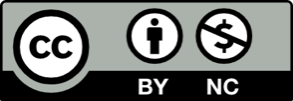 